 Speed Dating ...with books            	You need to have read a new independent book for 4th quarter. Check it off with Mrs. Muir before May 18th. You will be presenting your book to everyone in class in a one-on-one setting, so I would like you to make a handout to give to the people you will be presenting to. You will fit information about your book on one half-sheet of paper. The purpose is to help the class have a reading list for the next term, so do not give any information away about the ending because we hope the students in the class will read it. We will conduct the activity on May 18th and May 22, so have your hand-out with you both days.Book Project Rubric/check-offThe Great Gatsbyby F Scott FitzgeraldIntroduction: This book is set in the 1920's and chronicles a summer filled with parties, glam, and romance. When tragedy strikes though, no one seems to be able to make peace with it. A movie was released in 2012.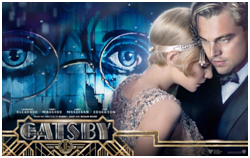 Theme: People need relationships for fulfillment, not riches, extravagance, or even self-disciplineEvidence:"That huge place there?" She cried pointing."Do you like it?""I love it, but I don't see how you live there all alone."The characters think that money and riches and extravagance can get them anything they want, but that mansion in the end is filled with only tragedy. -- Lori Muir.Check offThemeMy handout identifies a theme from my text. I explain why the theme is important throughout the book.EvidenceMy handout includes some textual quotations to support the theme.AppearanceMy handout is inviting, uses correct spelling/grammar, and is easy to read. I include the title (italicized) and the author's name, so people wanting to read it can find it. I also include a little basic information about the book that encourages people to read.PresentationI enthusiastically present to my peers. My partners can hear me, and they get information about whether or not they might want to read the book over the summer.ReflectionI actively listen to the presentations and compile a reading list for myself. I write a paragraph about what books I may want to read over the summer and why.